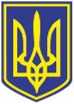 УКРАЇНАЧОРНОМОРСЬКИЙ МІСЬКИЙ ГОЛОВАР О З П О Р Я Д Ж Е Н Н Я   19.12.2022                                                             357Про  заходи з нагоди  Нового 2023 року та різдвяних святЗ  метою належної організації заходів з нагоди Нового 2023 року та різдвяних свят у місті Чорноморську, керуючись ст.42  Закону України «Про місцеве самоврядування в Україні»: 	1. Затвердити план заходів з нагоди Нового 2023 року та різдвяних свят (додаток).	2. Відділу культури (Юлія Крістанова), службі у справах дітей (Лілія Гудкова), відділу освіти (Лілія Алексейчук) розробити та забезпечити виконання плану  заходів з нагоди Нового 2023 року та різдвяних свят.	3. Фінансовому управлінню Чорноморської міської ради Одеського району Одеської області (Ольга Яковенко) профінансувати головних розпорядників, які задіяні у виконанні плану заходів з нагоди  Нового 2023 року та різдвяних свят, в межах загальних асигнувань, затверджених в кошторисах установ.	4.  Усі заходи проводити із суворим дотриманням вимог законодавства та обмежень воєнного стану.	5. Контроль за виконанням розпорядження покласти на заступників міського голови відповідно до розподілу обов’язків.             Міський голова                                   	                                       Василь  ГУЛЯЄВ                                                                                     	Додаток                                                                                               до розпорядження міського голови                                                                                               від      19.12.2022          №        357Планзаходів з нагоди Нового 2023 року та різдвяних святКеруюча справами 	                                   Наталя КУШНІРЕНКОЗаходиТермін проведенняВідповідальніУстановити і декоративно оформити головні новорічні  ялинки у найпростіших укриттях:- виставкова зала Музею образотворчих мистецтв  ім.О.Білого;- центр Культури та мистецтв м. ЧорноморськаДо 19.12.22Юлія Крістанова Організувати роботу мобільної творчої групи, яка протягом новорічних свят буде відвідувати з привітаннями соціально вразливі категорії дітей у місцях їх безпосереднього проживання З 19.12.2022 – 31.12.2022Юлія КрістановаНаталя ДавкнісАртем Книш Федір Баличев Дмитро ЄфімовЗабезпечити придбання та вручення новорічних подарунків для осіб, що перебувають на обліку КУ «Територіальний центр соціального обслуговування» Чорноморської міської ради Одеського району Одеської області (адресно)19.12.22-  30.12.22Олена Тофан Марія ІвановаПровести відкриття міської новорічної ялинки у виставковій залі Музею образотворчих мистецтв  ім..Білого (найпростіше укриття). Здійснити організаційно-технічні заходи щодо проведення привітання міського голови зі святом Святого Миколая та новорічними святами19.12.2211:00Юлія Крістанова  Олена ЛободаЛілія ГудковаЗабезпечити оперативне чергування: КП «МУЖКГ», КП «Зеленгосп», КП «Чорноморськтеплоенерго»,                              КП «Чорноморськводоканал» та рекомендувати ТОВ БФ «Паритетбудінвест»,  ТОВ «Ілкомсвіт» забезпечити  оперативне чергування у святкові дні30.12.22  - 14.01.23Руслан СаїнчукОксана КіларСергій АльтВадим ПігасовАнатолій Паншин Євген ІгнатовськийАртем Соболєв Руслан ЩербинаОрганізувати роботу ялинкових базарів на території Чорноморської міської ради Одеського району Одеської області за адресами:- вул. В.Шума, 17-А;- проспект Миру, 20 (зліва від п/с «Юність»);- вул. Перемоги (уздовж паркану КП «Чорноморськтеплоенерго»;- перехрестя проспект Миру -  вул. Лазурна.Забезпечити щоденне прибирання території З 18.12.22 -31.12..22Наталя Гєнчева Микола БілийОксана КіларСергій АльтПровести інформаційно - роз’яснювальну роботу серед населення щодо категоричної заборони використання піротехнічних засобів (феєрверки, петарди, хлопавки, бенгальські вогні тощо)Грудень 2022-січень 2023Анастасія Артеменко Микола МалийМикола БілийОлена ЛободаЗабезпечити громадський порядок під час проведення заходів з нагоди  Нового 2023 року та різдвяних святГрудень 2022-січень 2023Дмитро ВолошинПетро Канар`янЗабезпечити роботу «Пунктів НЕЗЛАМНОСТІ»ПостійноРуслан СаїнчукМикола МалийСергій АльтАнатолій ПаншинВасиль ХодзинськийЗабезпечити висвітлення  заходів з нагоди Нового 2023 року та різдвяних свят на офіційному вебсайті Чорноморської міської ради Одеського району  Одеської  області та у засобах масової інформації Грудень 2022-січень 2023Анастасія Артеменко Олена ЛободаКерівники засобів масової інформації (за згодою)Керівники виконавчих органів та структурних підрозділів, які задіяні в організації свят